MODELO DE FORMULÁRIO PARAPARECER SOBRE O PEDIDO DE HABILITAÇÃOANEXO IIIIN MAPA 22/2013Eu, ………………………………………………………………………, médico(a)-veterinário(a) oficial do Idaf-ES lotado na Gerência Local _______________________, emito o seguinte parecer em relação à solicitação de habilitação do(a) médico(a)-veterinário(a) _______________________, CRMV-(nº e UF) ________, para os municípios sob jurisdição desta Unidade Administrativa.Eu, ………………………………………………………………………, médico(a)-veterinário(a) oficial do Idaf-ES lotado na Gerência Local _______________________, emito o seguinte parecer em relação à solicitação de habilitação do(a) médico(a)-veterinário(a) _______________________, CRMV-(nº e UF) ________, para os municípios sob jurisdição desta Unidade Administrativa.Eu, ………………………………………………………………………, médico(a)-veterinário(a) oficial do Idaf-ES lotado na Gerência Local _______________________, emito o seguinte parecer em relação à solicitação de habilitação do(a) médico(a)-veterinário(a) _______________________, CRMV-(nº e UF) ________, para os municípios sob jurisdição desta Unidade Administrativa.Eu, ………………………………………………………………………, médico(a)-veterinário(a) oficial do Idaf-ES lotado na Gerência Local _______________________, emito o seguinte parecer em relação à solicitação de habilitação do(a) médico(a)-veterinário(a) _______________________, CRMV-(nº e UF) ________, para os municípios sob jurisdição desta Unidade Administrativa.DESFAVORÁVEL - considerando ser suficiente o número de médicos veterinários e funcionários autorizados nessa unidade administrativa para a demanda de emissão de GTA ou outro motivo abaixo especificado.DESFAVORÁVEL - considerando ser suficiente o número de médicos veterinários e funcionários autorizados nessa unidade administrativa para a demanda de emissão de GTA ou outro motivo abaixo especificado.DESFAVORÁVEL - considerando ser suficiente o número de médicos veterinários e funcionários autorizados nessa unidade administrativa para a demanda de emissão de GTA ou outro motivo abaixo especificado.DESFAVORÁVEL - considerando ser suficiente o número de médicos veterinários e funcionários autorizados nessa unidade administrativa para a demanda de emissão de GTA ou outro motivo abaixo especificado.FAVORÁVEL - aos municípios e espécies abaixo listados.FAVORÁVEL - aos municípios e espécies abaixo listados.FAVORÁVEL - aos municípios e espécies abaixo listados.FAVORÁVEL - aos municípios e espécies abaixo listados.MUNICÍPIOMUNICÍPIOMUNICÍPIOMUNICÍPIO➡➡➡➡➡➡➡➡➡➡➡➡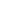 Local e dataLocal e data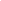 Assinatura e CarimboAssinatura e CarimboLocal e dataLocal e dataAssinatura e CarimboAssinatura e Carimbo